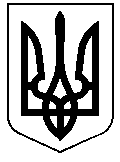 РЕШЕТИЛІВСЬКА МІСЬКА РАДАПОЛТАВСЬКОЇ ОБЛАСТІВИКОНАВЧИЙ КОМІТЕТРІШЕННЯ27 липня 2021 року                                                                                          № 219Про затвердження висновку служби у справах дітей про підтвердження місця проживання дитини Нечай Вікторії Дмитрівни, ХХХХХХ року народження, для її тимчасового виїзду за кордонРозглянувши висновок від 26.07.2021 про підтвердження місця проживання дитини Нечай Вікторії Дмитрівни, ХХХХХ року народження,                                                                                  для її тимчасового виїзду за межі України, заяву Горобець Людмили Віталіївни, документи, передбачені пунктом 721 Порядку провадження органами опіки та піклування діяльності, повʼязаної із захистом прав дитини, затвердженого постановою Кабінету Міністрів України від 24 вересня 2008 р. № 866 „Питання діяльності органів опіки та піклування, пов’язаної із захистом прав дитини, та інші документи, зібрані службою  у  справах  дітей  виконавчого  комітету  Решетилівської  міської ради,   встановлено,  що  дитина,  зареєстрована  та  проживає  за  адресою:  вул. ХХХХХХХХ, ХХ  м. ХХХХХХХХ Полтавська обл.Керуючись Законом України „Про місцеве самоврядування в Україні, частиною другою статті 19, частиною п’ятою статті 157  Сімейного кодексу України, пунктом 72-1 Порядку провадження органами опіки та піклування діяльності, пов’язаної із захистом прав дитини, затвердженого постановою Кабінету Міністрів України від 24 вересня 2008 р. № 866, відповідно до протоколу від 26.07. 2021 № 7 засідання комісії з питань захисту прав дитини, беручи до уваги відсутність інформації про наявність рішення суду про визначення місця проживання дитини з іншим із батьків або відкриття провадження у справі щодо визначення місця проживання дитини, враховуючи висновок служби у справах дітей, виконавчий комітет Решетилівської міської радиВИРІШИВ:Затвердити висновок служби у справах дітей про підтвердження місця проживання дитини, Нечай Вікторії Дмитрівни, ХХХХХХ року народження, разом з матір’ю, Горобець Людмилою Віталіївною, для її тимчасового виїзду за межі України для оздоровлення та відпочинку дитини.2. Попередити Горобець Людмилу Віталіївні про необхідність інформувати службу у справах дітей про повернення дитини в Україну протягом місяця з дня в’їзду в Україну та про відповідальність, передбачену частиною 7 ст. 184 Кодексу України про адміністративні правопорушення за умисне порушення встановленого законом обмеження щодо строку перебування дитини за межами України.3.	Дане рішення набирає законної сили через 10 робочих днів з дня його прийняття у разі, якщо його не буде оскаржено.4.	Рішення пред’являється під час перетинання державного кордону України та діє протягом одного року з дня набрання ним законної сили.5. Контроль за виконанням цього рішення покладається на першого заступника міського голови Сивинську І.В.Секретар міської ради                                                                          Т.А. МалишВИСНОВОКпро підтвердження місця проживання дитини Нечай Вікторії Дмитрівни, ХХХХХ року народженнядля її тимчасового виїзду за межі України26 липня 2021 р. Шляхом вивчення заяви Горобець Людмили Віталіївни (далі - заявник) про необхідність підтвердження місця проживання дитини Нечай Вікторії Дмитрівни, ХХХХХХ року народження для її тимчасового виїзду за межі України, документів, поданих заявником до служби у справах дітей виконавчого комітету Решетилівської міської ради, відвідування дитини за місцем її проживання, бесіди з тим з батьків, хто проживає окремо від дитини встановлено, що дитина, зареєстрована за адресою: вул. ХХХХХХ, ХХ м.ХХХХХХХ Полтавська обл., проживає разом із заявником за цією ж адресою.Заявника повідомлено про необхідність інформування служби у справах дітей про повернення дитини в Україну протягом місяця з дня в’їзду в Україну та про відповідальність, передбачену частиною сьомою статті 184  Кодексу України про адміністративні правопорушення за умисне порушення встановленого законом обмеження щодо строку перебування дитини за межами України.Начальник служби у справах дітей виконавчого комітету Решетилівської міської ради                                                                                             Ю.А. ГмиряДодаток до рішення виконавчого комітету міської ради 27.07.2021 № 219